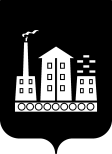  АДМИНИСТРАЦИЯГОРОДСКОГО ОКРУГА СПАССК-ДАЛЬНИЙ ПОСТАНОВЛЕНИЕ20 февраля 2021 г.              г. Спасск-Дальний, Приморского края                    № 74-паО внесении изменений в муниципальную программу «Завершение строительства коллектора К-5 с реконструкцией коллектора К-3  и строительством дамбы от ул. Комсомольская до ул. Кустовиновская, в  г.Спасск-Дальний Приморского края на 2017-2022 годы, содержание коллектора К-5», утвержденную постановлением Администрациигородского округа Спасск-Дальний от 17 января ода № 7-па В соответствии со статьей 179 Бюджетного кодекса Российской Федерации, Федеральным законом от 06 октября 2003 года № 131-ФЗ «Об общих принципах организации местного самоуправления в Российской Федерации», постановлением Администрации городского округа Спасск-Дальний от 15 апреля 2014 года           № 291-па «Об утверждении  Порядка принятия решений о разработке, формировании, реализации и проведении оценки эффективности муниципальных программ  городского округа Спасск-Дальний», Уставом городского округа Спасск–Дальний, Администрация городского округа Спасск-ДальнийПОСТАНОВЛЯЕТ:	1.  Внести в муниципальную программу «Завершение строительства коллектора К-5 с  реконструкцией коллектора К-3  и строительством  дамбы от      ул. Комсомольская до ул. Кустовиновская, в  г. Спасск-Дальний Приморского края на 2017-2022 годы, содержание коллектора К-5», утвержденную постановлением Администрации  городского округа Спасск - Дальний от 17 января 2017 года           № 7-па (в редакции от 16 сентября 2020 года № 451-па), следующие изменения:1.1. в паспорте программы:б) вторую графу восьмой позиции изложить в следующей редакции:1.2. В разделе 3 программы  перечень программных мероприятий изложить в следующей редакции:Перечень мероприятий1.3. раздел 4  программы изложить в следующей редакции:«Раздел 4. ОБОСНОВАНИЕ  РЕСУРСНОГО  ОБЕСПЕЧЕНИЯ ПРОГРАММЫМероприятия Программы реализуются за счет средств:1. Средства, направленные на реализацию программы:     всего – 6301,388 тыс. руб.,     в том числе по годам:2017г. –2547,457 тыс.руб.,2018г. –1610,275 тыс.руб.,2019г. – 2143,656тыс.руб.,2020г. – 0тыс.руб.,     2021г. – 0тыс.руб.     2022г. – 0тыс.руб.2.  В том числе средства бюджета городского округа Спасск – Дальний:всего - 2886,661тыс.руб.в том числе по годам:2017г. - 2547,457 тыс.руб.,2018г. - 322,055 тыс.руб.,2019г. – 17,149 тыс.руб.,2020г. – 0 тыс.руб.,2021г. – 0  тыс. руб.2022г. – 0 тыс.руб.3. В том числе средства краевого бюджета:всего –3414,727тыс. руб.,в том числе по годам:2017г. - 0тыс.руб.,2018г. – 1288,22тыс.руб.,2019г. – 2126,507тыс.руб.,2020г. - 0тыс.руб.,     2021г. – 0 тыс. руб.     2022г. –0 тыс. руб.»1.4. Приложение к муниципальной программе изложить в следующей редакции (прилагается).	2. Административному управлению Администрации городского округа Спасск-Дальний (Моняк) настоящее постановление опубликовать в официальной печати и разместить на официальном сайте городского округа Спасск-Дальний.	3. Контроль    за   исполнением   настоящего   постановления   возложить  на заместителя главы Администрации городского округа Спасск – Дальний            Патрушева К.О.Глава городского округаСпасск-Дальний          							      А.К.БессоновОбъемы и источники финансирования1. Средства, направленные на реализацию программы:всего –6301,388 тыс. руб.,в том числе по годам:2017г. –2547,457 тыс.руб.,2018г. –1610,275 тыс.руб.,2019г. –2143,656 тыс.руб.,2020г. – 0 тыс.руб.,      2021г. –0 тыс.руб.,      2022г. – 0 тыс.руб.2. В том числе средства бюджета городского округа Спасск–Дальний:всего – 2886,661тыс.руб.,в том числе по годам:2017г. - 2547,457 тыс.руб.,2018г. - 322,055 тыс.руб.,2019г. –17,149 тыс.руб.,2020г. – 0 тыс.руб.,2021г. – 0 тыс. руб.,2022г. – 0 тыс.руб.3. В том числе средства краевого бюджета:всего –3414,727 тыс. руб.,в том числе по годам:2017г. - 0 тыс.руб.,2018г. – 1288,22 тыс.руб.,2019г. – 2126,507тыс.руб.,2020г. – 0 тыс.руб.,2021г. – 0 тыс. руб.2022г. – 0 тыс. руб.№Наименование мероприятийСумма, тыс. руб.Сумма, тыс. руб.Сумма, тыс. руб.Сумма, тыс. руб.Сумма, тыс. руб.Сумма, тыс. руб.Сумма, тыс. руб.Сумма, тыс. руб.ИтогоИтого№Наименование мероприятий2017 г.2018 г.2019 г.2020 г.2021 г.2022г.2022г.1Разработка проектной документации с выполнением инженерно-геологических изысканий по объекту «Завершение строительства коллектора К-5 с реконструкцией коллектора К-3 и  строительством дамбы  отул. Комсомольская  до ул.Кустовиновская, содержание коллектора К-5».2070,4252070,4252070,4252Выполнение работ  по содержанию коллектора К-5477,032477,032477,0323Изыскательские работы. Экспертиза результатов инженерных изысканий.322,055322,055322,0554Изыскательские работы для проектирования завершения строительства  коллектора К-5 с реконструкцией коллектора К-3 и строительством дамбы от ул. Комсомольская до ул.Кустовиновская1288,221288,221288,225Проектные работы. Экспертиза проектной документации.17,14917,14917,1496Субсидия из краевого бюджета бюджету городского округа Спасск – Дальний на софинансирование мероприятий по разработке проектно – сметной документации по объектам «Завершение строительства коллектора К-5 с реконструкцией коллектора К-3 и строительством дамбы от ул. Комсомольская до ул. Кустовиновская в г. Спасск – Дальний». Экспертиза проектной документации.2143,6562143,6562143,6567Выполнение работ по завершению строительства00000Итого:2547,4571610,2752256,4800006318,5376318,537Приложение                                                                                           к муниципальной программе                                                             «Завершение строительства коллектора К-5                                                             с  реконструкцией коллектора К-3 и                                                             строительством дамбы от ул. Комсомольская                                                             до ул. Кустовиновская,  в г. Спасск - Дальний                                                             Приморского края на 2017-2022 годы,                                                              содержание коллектора К-5» (в редакции                                                              постановления Администрации городского                                                             округа Спасск - Дальний                                                                  от 20.02.2021 № 74-па)Приложение                                                                                           к муниципальной программе                                                             «Завершение строительства коллектора К-5                                                             с  реконструкцией коллектора К-3 и                                                             строительством дамбы от ул. Комсомольская                                                             до ул. Кустовиновская,  в г. Спасск - Дальний                                                             Приморского края на 2017-2022 годы,                                                              содержание коллектора К-5» (в редакции                                                              постановления Администрации городского                                                             округа Спасск - Дальний                                                                  от 20.02.2021 № 74-па)Приложение                                                                                           к муниципальной программе                                                             «Завершение строительства коллектора К-5                                                             с  реконструкцией коллектора К-3 и                                                             строительством дамбы от ул. Комсомольская                                                             до ул. Кустовиновская,  в г. Спасск - Дальний                                                             Приморского края на 2017-2022 годы,                                                              содержание коллектора К-5» (в редакции                                                              постановления Администрации городского                                                             округа Спасск - Дальний                                                                  от 20.02.2021 № 74-па)Приложение                                                                                           к муниципальной программе                                                             «Завершение строительства коллектора К-5                                                             с  реконструкцией коллектора К-3 и                                                             строительством дамбы от ул. Комсомольская                                                             до ул. Кустовиновская,  в г. Спасск - Дальний                                                             Приморского края на 2017-2022 годы,                                                              содержание коллектора К-5» (в редакции                                                              постановления Администрации городского                                                             округа Спасск - Дальний                                                                  от 20.02.2021 № 74-па)Приложение                                                                                           к муниципальной программе                                                             «Завершение строительства коллектора К-5                                                             с  реконструкцией коллектора К-3 и                                                             строительством дамбы от ул. Комсомольская                                                             до ул. Кустовиновская,  в г. Спасск - Дальний                                                             Приморского края на 2017-2022 годы,                                                              содержание коллектора К-5» (в редакции                                                              постановления Администрации городского                                                             округа Спасск - Дальний                                                                  от 20.02.2021 № 74-па)Приложение                                                                                           к муниципальной программе                                                             «Завершение строительства коллектора К-5                                                             с  реконструкцией коллектора К-3 и                                                             строительством дамбы от ул. Комсомольская                                                             до ул. Кустовиновская,  в г. Спасск - Дальний                                                             Приморского края на 2017-2022 годы,                                                              содержание коллектора К-5» (в редакции                                                              постановления Администрации городского                                                             округа Спасск - Дальний                                                                  от 20.02.2021 № 74-па)Приложение                                                                                           к муниципальной программе                                                             «Завершение строительства коллектора К-5                                                             с  реконструкцией коллектора К-3 и                                                             строительством дамбы от ул. Комсомольская                                                             до ул. Кустовиновская,  в г. Спасск - Дальний                                                             Приморского края на 2017-2022 годы,                                                              содержание коллектора К-5» (в редакции                                                              постановления Администрации городского                                                             округа Спасск - Дальний                                                                  от 20.02.2021 № 74-па)Наименование мероприятияИтого2018 г.2019 г.2019 г.2020 г.2021 г.2022г.1. Разработка проектной документации с выполнением инженерных изысканий по объекту «Завершение строительства коллектора К-5 с реконструкцией коллектора К-3 и  строительством дамбы  от  ул. Комсомольская  до ул. Кустовиновская, содержание коллектора К-5».1.1. в т. Ч. средства бюджета городского округа Спасск – Дальний.2070,4251.2. средства краевого бюджета02.Выполнение работ  по содержанию коллектора  К-52.1. в том числе средства бюджета городского округа Спасск – Дальний.477,032003.Изыскательские работы. Экспертиза результатов инженерных изысканий.322,055322,055322,055322,0553.2. в том числе средства краевого бюджета04. Изыскательские работы для проектирования завершения строительства  коллектора К-5 с реконструкцией коллектора К-3 и строительством дамбы от ул. Комсомольская до ул. Кустовиновская.001288,221288,225.Проектные работы. Экспертиза проектной документации.17,14917,14917,1490006. Субсидия из краевого бюджета бюджету городского округа Спасск – Дальний на софинансирование мероприятий по разработке проектно – сметной документации по объектам «Завершение строительства коллектора К-5 с реконструкцией коллектора К-3 и строительством дамбы от ул. Комсомольская до ул. Кустовиновская в г. Спасск – Дальний». Экспертиза проектной документации.0002143,6562143,6562143,6567. Выполнение работ по завершению строительства 00000000Итого:1610,2751610,2752160,8050006318,537в том числе средства бюджета городского округа Спасск – Дальнийв том числе средства бюджета городского округа Спасск – Дальний322,055322,05517,1490002886,661в том числе средства краевого бюджета1288,221288,222143,6560003431,876